GUVERNUL ROMÂNIEI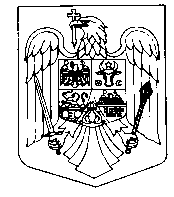 HOTĂRÂREpentru modificarea unor acte normative din domeniul transporturilor rutiere Având în vedere prevederile art. 11 din Ordonanţa Guvernului nr. 26/2011 privind înfiinţarea Inspectoratului de Stat pentru Controlul în Transportul Rutier, aprobată cu modificări și completări prin Legea nr. 18/2012, cu modificările și completările ulterioare și ale art. 85 alin. (2) din Ordonanța Guvernului nr. 27/2011 privind transporturile rutiere, cu modificările și completările ulterioareÎn temeiul art. 108 din Constituția României, republicată Guvernul României adoptă prezenta hotărâre. Art. I - Hotărârea Guvernului nr. 1.088/2011 privind organizarea şi funcţionarea Inspectoratului de Stat pentru Controlul în Transportul Rutier, publicată în Monitorul Oficial nr.782 din 3 noiembrie 2011, se modifică după cum urmează:La articolul 5, alineatul (2) se modifică și va avea următorul cuprins:„(2) În exercitarea atribuțiilor de serviciu, personalul cu atribuții de inspecție și control din cadrul I.S.C.T.R. are dreptul să oprească vehicule rutiere prevăzute la art. 6 alin. (3) din Ordonanța Guvernului nr. 26/2011, cu modificările și completările ulterioare."La Anexa nr. 1, articolul 2, alineatul (1) și litera a) se modifică și vor avea următorul cuprins:„Art. 2. - (1) I.S.C.T.R. asigură inspecţia şi controlul respectării reglementărilor naționale şi internaţionale în domeniul transporturilor rutiere, la sediul întreprinderilor sau operatorilor de transport rutier, în locurile unde au loc încărcarea, descărcarea şi depozitarea temporară a mărfurilor, în staţiile şi autogările utilizate la transportul rutier de persoane, în locurile în care are loc pregătirea personalului de specialitate din domeniul transporturilor rutiere şi pregătirea persoanelor în vederea obţinerii permisului de conducere, în trafic, în locurile unde este permisă staţionarea vehiculelor şi în parcări, precum şi în punctele de trecere a frontierei de stat, la solicitarea autorităţilor care îşi exercită atribuţiile în punctul de trecere a frontierei de stat. Inspecţia şi controlul privesc în principal:a) condiţiile de efectuare a activităţilor de transport rutier, a activităţilor conexe transportului rutier, a activităţilor de pregătire a personalului de specialitate din domeniul transporturilor rutiere şi a activităţilor de pregătire a persoanelor în vederea obţinerii permisului de conducere;"La Anexa nr. 1, articolul 7, literele b), d), i), m), q) și y) se modifică și vor avea următorul cuprins:„b) exercită controlul respectării reglementărilor în vigoare privind masele şi dimensiunile maxime admise/autorizate pentru vehiculele rutiere înmatriculate sau înregistrate, destinate transportului rutier, indiferent de masa totală maximă autorizată a acestora, precum şi pentru mașinile autopropulsate pentru lucrări care circulă pe drumurile publice;d) exercită controlul privind achitarea tarifului de utilizare, prin echipamente tehnice mobile, precum şi a tarifului de trecere pe reţeaua de drumuri naţionale din România, mai puţin în cazul vehiculelor rutiere destinate transportului de mărfuri, a căror masă totală maximă autorizată, inclusiv remorca sau semiremorca, nu depăşeşte 2,5 tone, respectiv a autovehiculelor destinate transportului de persoane care, prin construcţie şi echipare, au cel mult 9 locuri pe scaune, inclusiv locul conducătorului auto;i) exercită controlul privind efectuarea transportului rutier de mărfuri cu vehicule rutiere a căror masă totală maximă autorizată, inclusiv remorca sau semiremorca, depășește 2,5 tone, transportului rutier național contra cost de vehicule rutiere defecte sau care sunt avariate, precum şi transportului rutier de mărfuri periculoase indiferent de masa totală maximă autorizată a autovehiculului/ansamblului de vehicule rutiere;m) exercită controlul modului de utilizare de către operatorii de transport rutier/întreprinderi a licenţelor de transport/licenţelor comunitare, a certificatelor de transport în cont propriu, a autorizațiilor pentru transportul rutier naţional contra cost de vehicule rutiere, precum şi a copiilor conforme ale acestora;q) reţine, suspendă, retrage sau anulează, după caz, licenţe comunitare sau copii conforme ale acestora, certificate de transport în cont propriu sau copii conforme ale acestora, autorizațiile sau copiile conforme ale acestora, licenţe de traseu, autorizaţii de transport internaţional, certificate/atestate profesionale ale personalului de specialitate din domeniul transporturilor rutiere,  autorizaţiile centrelor de pregătire şi perfecţionare profesională a personalului de specialitate din domeniul transporturilor rutiere, precum şi autorizaţiile şcolilor de conducători auto;y) exercită controlul vehiculelor utilizate la transportul rutier național de persoane prin servicii regulate privind dotarea acestora cu aparate de marcat electronice fiscale;”La Anexa nr. 1, articolul 10, literele a), h) şi j) se modifică și vor avea următorul cuprins:„a) să controleze, să constate şi să aplice sancţiuni contravenţionale, sancţiuni complementare şi/sau măsuri administrative, după caz, conform reglementărilor în vigoare;h) să imobilizeze, în condițiile legii, vehiculele rutiere aparținând atât operatorilor de transport/întreprinderilor români/românești, cât şi operatorilor de transport/întreprinderilor străini/străine, atunci când la efectuarea controlului s-au constatat încălcări ale prevederilor legale în vigoare ce reglementează domeniul transporturilor rutiere;j) să reţină, în condițiile legii, copia conformă a licenței comunitare, copia conformă a certificatului de transport în cont propriu, copia conformă a autorizației, licenţa de traseu, autorizaţia de transport internaţional sau certificatul de calificare profesională al personalului de specialitate din domeniul transporturilor rutiere;”La Anexa nr. 1, articolul 10, litera t) se abrogă.La Anexa nr. 1, articolul 12, alineatul (3), litera b) se modifică și va avea următorul cuprins:„b) să oprească orice vehicul rutier asupra căruia are competenţe de control, semnalizând regulamentar din poziţie statică, în acelaşi mod ca şi poliţiştii rutieri, sau din autovehiculul din dotare, aflat în mers;”Art. II. – Hotărârea Guvernului nr. 69/2012 privind stabilirea încălcărilor cu caracter contravenţional ale prevederilor Regulamentului (CE) nr. 1.071/2009 al Parlamentului European şi al Consiliului din 21 octombrie 2009 de stabilire a unor norme comune privind condiţiile care trebuie îndeplinite pentru exercitarea ocupaţiei de operator de transport rutier şi de abrogare a Directivei 96/26/CE a Consiliului, ale Regulamentului (CE) nr. 1.072/2009 al Parlamentului European şi al Consiliului din 21 octombrie 2009 privind normele comune pentru accesul la piaţa transportului rutier internaţional de mărfuri, ale Regulamentului (CE) nr. 1.073/2009 al Parlamentului European şi al Consiliului din 21 octombrie 2009 privind normele comune pentru accesul la piaţa internaţională a serviciilor de transport cu autocarul şi autobuzul şi de modificare a Regulamentului (CE) nr. 561/2006 şi ale Ordonanţei Guvernului nr. 27/2011 privind transporturile rutiere şi ale normelor de aplicare a acesteia, precum şi a sancţiunilor contravenţionale şi a altor măsuri aferente aplicabile în cazul constatării încălcărilor, publicată în Monitorul Oficial, Partea I nr. 114 din 14 februarie 2012, cu modificările și completările ulterioare, se modifică după cum urmează:1. La articolul 22, alineatul (1) se modifică și va avea următorul cuprins:„Art. 22. -   (1) În cazul în care un operator de transport rutier se regăseşte în unul dintre cazurile prevăzute la art. 13 alin. (1) din Regulamentul (CE) nr. 1.071/2009, I.S.C.T.R. îi va transmite acestuia o notificare prin care este informat că are la dispoziţie un termen de cel mult 6 luni de la data notificării pentru remedierea situaţiei în cauză, în caz contrar urmând să fie aplicată sancţiunea suspendării licenţei de transport/licenţei comunitare.”2. La articolul 23, alineatul (1) se modifică și va avea următorul cuprins:„Art. 23. -   (1) I.S.C.T.R. suspendă licenţa de transport/licenţa comunitară, pentru o perioadă de 30 de zile, în următoarele cazuri:  a) dacă la expirarea termenului de 6 luni prevăzut la art. 22 nu a fost remediată situaţia în cauză;”PRIM-MINISTRUNicolae-Ionel CIUCĂ